Рекламно-техническое описание результата интеллектуальной деятельности Результат интеллектуальной деятельности в виде секрета производства (ноу-хау) «МЕТОДИКА ОЦЕНКИ РИД КАК НЕМАТЕРИАЛЬНОГО АКТИВА ДЛЯ ЦЕЛЕЙ БУХГАЛТЕРСКОГО И НАЛОГОВОГО УЧЕТА»разработан в рамках научно-исследовательской работы по теме: «Разработка единой системы оценки и управления результатами интеллектуальной деятельности (РИД) для нужд МЧС»выполненной в рамках государственного задания на 2020 год (ВТК ГЗ-18) Сведения об авторах: Описание результата интеллектуальной деятельностиИнформация о секрете производства (ноу-хау) и научная  разработка, на основе которой подготовлен РИД. Данный РИД относится к области разработки методики оценки результатов интеллектуальной деятельности как нематериального актива для целей бухгалтерского и налогового учета. РИД разработан на основе  научно-исследовательской работы по теме: «Разработка единой системы оценки и управления результатами интеллектуальной деятельности (РИД) для нужд МЧС».Степень готовности к разработке инновационного проекта: РИД готов к использованию в качестве методики.Новизна технологии, отличие от аналогов. Впервые разработана методики  оценки результатов интеллектуальной деятельности как нематериального актива для целей бухгалтерского и налогового учета в рамках единой системы оценки и управления результатами интеллектуальной деятельности.Технические преимущества. РИД позволит оценивать результаты интеллектуальной деятельности как нематериального актива для целей бухгалтерского и налогового учета.Экономические преимущества. Для РИД, созданных для нужд МЧС в результате НИОКР, необходимость стоимостной оценки возникает при наличии у РИД коммерческого потенциала, определяемого на этапе сдачи-приемки НИОКР, выполненной в МЧС по государственному заданию или иному договору. Это необходимо в целях отражения данных объектов в составе нематериальных активов на балансе МЧС по первоначальной стоимости. Если коммерческий потенциал РИД не выявлен, то в качестве НМА ставить его на бухгалтерский учет не целесообразно.Область возможного использования. РИД может быть использован в практической деятельности в МЧС, Министерства промышленности и торговли, Министерства экономического развития и других заинтересованных министерств и ведомств при формировании системы оценки и управления результатами интеллектуальной деятельности. Сопутствующие полезные эффекты. Актуальность данного РИД обусловлена потребностями МЧС в создании сбалансированного управленческого процесса, ведомственной нормативно-правовой и методической базы, методических инструментов и технологий в сфере управления результатами интеллектуальной деятельности в области обеспечения пожарной безопасности и защиты от чрезвычайных ситуаций.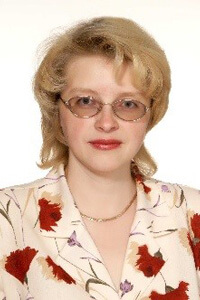 Лосева Ольга Владиславовнапрофессор Департамента корпоративных финансов и корпоративного управления Финансового университета,доктор экономических наук, доцентКонтакты:OVLoseva@fa.ru(499)277-3961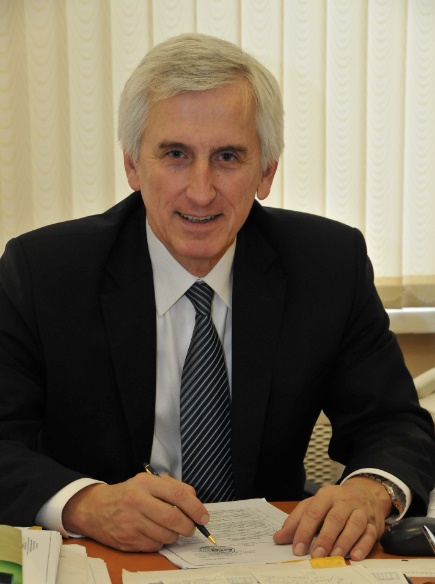 Абдикеев Нияз Мустякимович, директор Института промышленной политики и институционального развития Финансового университета,доктор технических наук, профессорКонтакты:NAbdikeev@fa.ru+7(499)943-93-10